Приложение № 1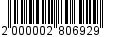 УТВЕРЖДЕНОпостановлениемадминистрации от __29.02.2016_ № __260_ПОЛОЖЕНИЕ О ШТАБЕ НАРОДНЫХ ДРУЖИНМО «ВСЕВОЛОЖСКИЙ МУНИЦИПАЛЬНЫЙ РАЙОН»ЛЕНИНГРАДСКОЙ ОБЛАСТИ1. Общие положения1.1. Настоящее положение устанавливает порядок организации деятельности штаба народных дружин МО «Всеволожский муниципальный район» Ленинградской области (далее - Штаб).1.2. Штаб является постоянным рабочим коллегиальным органом, созданным в целях взаимодействия и координации деятельности народных дружин, в том числе народных дружин из числа членов казачьих обществ, внесенных в государственный реестр казачьих обществ Российской Федерации (далее - народные дружины).1.3. В своей деятельности Штаб руководствуется Конституцией Российской Федерации, федеральными конституционными законами, федеральными законами, Указами и распоряжениями Президента Российской Федерации, постановлениями и распоряжениями Правительства Российской Федерации, законами Ленинградской области, постановлениями и распоряжениями Губернатора Ленинградской области и Правительства Ленинградской области, Уставом МО «Всеволожский муниципальный район» Ленинградской области, постановлениями и распоряжениями главы администрации МО «Всеволожский муниципальный район» Ленинградской области, а также настоящим Положением.2. Задачи ШтабаЗадачами Штаба являются:2.1. Координация деятельности народных дружин по вопросам содействия органам внутренних дел (полиции) и иным правоохранительным органам в охране общественного порядка во Всеволожском муниципальном районе Ленинградской области;2.2. Обобщение и анализ информации о деятельности народных дружин во Всеволожском муниципальном районе Ленинградской области;2.3. Разработка рекомендаций для народных дружин по вопросам содействия органам внутренних дел (полиции) и иным правоохранительным органам в охране общественного порядка во Всеволожском муниципальном районе Ленинградской области.3. Функции ШтабаВ целях выполнения задач, предусмотренных настоящим Положением, Штаб осуществляет следующие функции:3.1. Рассматривает вопросы и предложения, связанные с координацией деятельности народных дружин по вопросам содействия органам внутренних дел (полиции) и иным правоохранительным органам в охране общественного порядка на территории Всеволожского муниципального района Ленинградской области.3.2. Оказывает методическую помощь народным дружинам, штабам народных дружин городских и сельских поселений Всеволожского муниципального района Ленинградской области по организации их работы, взаимодействию с органами внутренних дел (полицией) и иными правоохранительными органами, обеспечениюнормативными правовыми документами, специальной литературой и методическими пособиями.3.3. Координирует взаимодействие штабов народных дружин городских и сельских поселений Всеволожского муниципального района Ленинградской области, а такженародных дружин, уставными задачами которых является участие в охране общественного порядка на районном и межмуниципальном уровне, с органами государственной власти, органами внутренних дел (полиции) ииными правоохранительными органами на районном и межрайонном уровне, участвует в выработке совместных решений.3.4. Оказывает методическое содействие социально-ориентированным некоммерческим организациям, в уставные задачи которых входит участие
в охране общественного порядка на территории Всеволожского муниципального района Ленинградской области.3.5. Вырабатывает рекомендации для органов местного самоуправления городских и сельских поселений Всеволожского муниципального района Ленинградской области по организации работы народных дружин, 
их поддержке и стимулированию.3.6. Создает, при необходимости, рабочие группы из членов Штаба 
с привлечением (по согласованию) специалистов.3.7. Осуществляет ежемесячный анализ деятельности народных дружин. Ежеквартально направляет сводную информацию о деятельности народных дружин (по установленной форме) и проблемах межведомственного взаимодействия в Комитет правопорядка и безопасности Правительства Ленинградской области, с предложениями по совершенствованию работы народных дружин и поддержке добровольческого движения.3.8. Информирует (в т.ч. по запросам и через электронные ресурсы информационно-телекоммуникационной сети «Интернет») граждан, органы государственной власти Всеволожского муниципального района и Ленинградской области, органы внутренних дел (полиции), иные правоохранительные, контролирующие и надзорные органы о деятельности народных дружин 
во Всеволожском муниципальном районе Ленинградской области.3.9. Осуществляет учет документов и материалов, связанных 
с деятельностью народных дружин, в том числе:- копий уставов, соглашений о сотрудничестве, планов работы, свидетельств о внесении в региональный реестр народных дружин, уставными задачами которых является участие в охране общественного порядка на районном и межмуниципальном уровне;- списков руководителей штабов народных дружин, а также командиров народных дружин городских и сельских поселений Всеволожского муниципального района Ленинградской области и их контактных данных;- списков народных дружинников Всеволожского муниципального района Ленинградской области, совершивших противоправные действия либо бездействие, повлекшие нарушение прав и свобод граждан, общественных объединений, религиозных и иных организаций, неоднократно не выполнявших требования устава народной дружины, либо самоустранившихся от участия 
в её деятельности;- ежемесячных отчётов штабов народных дружин и иных информационно-справочных материалов о результатах деятельности народных дружин городских и сельских поселений Всеволожского муниципального района Ленинградской области.3.10. Поддерживает связь со штабами народных дружин городских
и сельских поселений Всеволожского муниципального района  Ленинградской области, а также народными дружинами, уставными задачами которых является участие в охране общественного порядка на районном и межмуниципальном уровне, доводит им информацию, предоставленную органами внутренних дел (полицией) и иными правоохранительными органами по вопросам, связанным с обеспечением правопорядка и безопасности 
во Всеволожском муниципальном районе Ленинградской области.3.11. Принимает участие в организации и проведении ежегодных конкурсов среди народных дружин на звание «Лучшая народная дружина Всеволожского муниципального района Ленинградской области» и «Лучший народный дружинник Всеволожского муниципального района Ленинградской области». 3.12. Ходатайствует перед органами государственной власти Ленинградской области, органами местного самоуправления Всеволожского муниципального района, правоохранительными органами, общественными 
и иными организациями о поощрении народных дружинников, отличившихся при исполнении своих обязанностей.3.13. Осуществляет подготовку предложений по разработкенормативных правовых актов и других документов, связанныхс деятельностью народных дружин на территории Всеволожского муниципального района Ленинградской области и направляет их в органы исполнительной власти Ленинградской области в установленном порядке.3.14. Осуществляет иные мероприятия, обеспечивающие взаимодействие 
и координацию деятельности народных дружин на территории городских 
и сельских поселений Всеволожского муниципального района Ленинградской области.4. Состав Штаба и порядок его формирования4.1. Состав Штаба формируется из представителей органов исполнительной власти Всеволожского муниципального района Ленинградской области, территориальных органов внутренних дел (полиции), отдельных представителей штабов народных дружин городских и сельских поселений Всеволожского муниципального района Ленинградской области и общественных объединений.В состав Штаба также могут включаться представители других заинтересованных ведомств и организаций.4.2. Руководство Штабом осуществляют: начальник Штаба, являющийся заместителем главы администрации МО «Всеволожский муниципальный район» Ленинградской области по безопасности и три заместителя начальника Штаба из числа представителей управления Министерства внутренних дел Российской Федерации по Всеволожскому району Ленинградской области и директора муниципального казённого учреждения «Общественная безопасность и правозащита».4.3. Члены Штаба осуществляют свою деятельность на общественных началах.4.4. Штаб из числа своих членов формирует рабочие группы и иные рабочие органы.5. Организация работы Штаба5.1. Штаб осуществляет свою деятельность в соответствии с годовым планом работы.5.2. Заседания Штаба проводятся по мере необходимости, но не реже двух раз в год. Дату, время и место проведения заседания Штаба определяет начальник Штаба, а в случае его отсутствия - один из заместителей начальника Штаба.5.3. Заседание Штаба является правомочным, если на нем присутствует более половины членов Штаба. Заседание ведет начальник Штаба, в случае отсутствия начальника Штаба - один из заместителей начальника Штаба.Решения Штаба принимаются простым большинством голосов присутствующих на заседании членов Штаба. В случае равенства голосов решающим является голос начальника Штаба.Решения Штаба оформляется протоколом, который подписывает начальник Штаба либо его заместитель, председательствующий на заседании.Решения Штаба носят рекомендательный характер.Члены штаба участвуют в его заседаниях лично и не вправе делегировать свои полномочия другим лицам. Члены Штаба при обсуждении вопросов имеют равные права.На заседания Штаба могут приглашаться представители городских 
и сельских поселений Всеволожского муниципального района Ленинградской области, правоохранительных, контролирующих и надзорных органов Всеволожского муниципального района Ленинградской области, общественности, средств массовой информации, ученые, эксперты и другие лица.5.4. Начальник Штаба:- осуществляет руководство деятельностью Штаба и организует его работу;- утверждает план работы Штаба и повестку очередного заседания;- организует создание рабочих групп из членов Штаба и представителей заинтересованных инстанций;- осуществляет непосредственное взаимодействие с органами внутренних дел (полицией) и иными правоохранительными органами по вопросам координации деятельности народных дружин;- представляет Штаб при взаимодействии с органами государственной власти, органами местного самоуправления, органами внутренних дел (полицией) и иными правоохранительными органами, общественными и иными организациями;В случае отсутствия начальника Штаба его функции выполняет один из заместителей начальника Штаба.5.5. Секретарь Штаба:- обеспечивает подготовку проектов планов работы Штаба;- обеспечивает подготовку материалов к заседаниям Штаба;- обеспечивает подготовку проектов решений заседаний Штаба;- информирует членов Штаба о месте, времени проведения и повестке очередного заседания штаба, обеспечивает их необходимыми справочно-информационными материалами;- ведет протокол заседания Штаба;- оформляет решения Штаба;- осуществляет текущий контроль выполнения принятых Штабом решений;- осуществляет учет документов и материалов, связанных с деятельностью штабов народных дружин, а также самих народных дружин городских и сельских поселений Всеволожского муниципального района Ленинградской области.5.6. Организационное обеспечение деятельности Штаба осуществляет муниципальное казенное учреждение «Общественная безопасность и правозащита» МО «Всеволожский муниципальный район» Ленинградской области.___________